湖北省高等教育自学考试新旧专业转接业务流程图1、申请2、同意书3、选择旧专业旧专业是指181之前在籍注册完成的考生专业； 且旧专业当前不在申请毕业办证中。专业对接4、选择新专业新旧专业有对接关系新旧专业无对接关系社会类：直接选择对接的新专业，既使对接的新专业不在面向社会现行开考中，也可选择此对接专业，只变更专业名称，注册类型仍然是社会类，主考学校不变。助学班类：选择对接的新专业，且对接的新专业是在同一主考学校、同一助学机构、同学习形式、同专业层次有专业备案的新专业，没有可供选择的对接新专业，需找计划科先添加备案。社会类：选择其他面向社会现行开考的新专业（181及以后的），根据专业对接变化，主考学校随之改变。助学班类：选择同一主考学校、同一助学机构、同学习形式、同层次的新专业（181及以后的），如果没有可供选择的新专业，（比如部属院校全日制助学班的老考生）， 主考学校需找计划科补录专业备案。5、展示新旧专业计划对接表如果是高起本专业，先判定专科是否毕业，如果专科专业没毕业，先展示专科专业对应关系图，如果是高起本专业，判定专科是否毕业，专科没毕业，转对6、点击下一步时系统自动保存专业对接申请	应的新专科专业；专科已毕业，转对应新专业的本科段专业保存后：状态变为未提交，可删除，可至新旧专业课程衔接中做课程对接保存后：同时系统自动将已考课程成绩转至新专业中的相同课程名称下（高起本的包括专科和本科段一起的）7、点击课程对接8、展示新旧专业计划对照无对接关系的新旧专业转接，不能做学位课对接，直接跳过此环节判断新专业的学位课是否都合格。如果新专业的学位课都已合格，自动跳过学位课程的对接；否则下方未考过课程列表中展示新专业未合格的学位课程。如果新专业的学位课已满足学分要求，不用对接，直接进入下一环节。学位课对接上方列表展示已合格可以用来对接学位课的课程如果旧专业已合格的学位课是新专业的学位课，系统自动对接如果旧专业已合格的学位课是新专业的核心课（不是学位课），系统自动对接，但新专业学位课需要重新报考，达到学位授予条件方可按主考学校有关规定申请学位如果旧专业已合格的学位课不是新专业的课程，可以用来对接新专业未合格的学位课，旧专业的学位课成绩提供主考学校颁发学位审核参考用来对接的课程可以是顶替的课程、免考合格的课程和实践课等新旧专业对接可以选择课程对接，也可跳过此对接环节如果新专业的公共课满足学分要求，不用对接，直接进入下一环节，否则下方未考过课程中展示的是新专业未考过的公共课。公共课对接公共课上方列表展示已考过可以用来对接公共课的课程注：公共政治课不能对接：03706 、03707、 12656、03708、03709和 00001、00002、00003、00004、00005课程对接9、课程对接课程对接总原则：尽最大限度保证考生利益， 对考生已考合格课程，做到应对尽对。如果是高起本专业，专科专业没毕业，先做专科专业的课程对接，接着做本科专业的课程对接。用来对接的课程可以是顶替的课程、免考合格的课程和实践课等可以选择课程对接，也可跳过此对接环节如果新专业的专业核心课满足学分要求，不用对接，直接进入下一环节，否则下方未考过课程中展示的是新专业未考过的专业核心课专业核心课对接专业核心课用来对接的课程可以是顶替的课程、免考合格课程和实践课等新旧专业无对接关系时，最多只能对接新专业核心课7个学分旧专业前面未用对接完的学位课可用来对接新专业的专业核心课如果新专业选考课已满足21学分，不用对接，直接进入下一环节已考过的专业课或选考课对接选考课上述对接旧专业多余的公共课、专业核心课可以对接新专业选考课用来对接的课程可以是顶替的课程、免考合格的课程和实践课等可以选择课程对接，也可跳过此对接环节毕业考核课对接毕业考核课新专业的毕业考核课已经合格，不需对接，直接跳过老专业的毕业考核课对接新专业的毕业考核课提交后，社会类考生从未提交状态直接变为转换完成； 助学班类考生从未提交状态变为待助学单位一级审核10、提交提交后不能删除，不能再做新旧课程对接原则上生效后不可以撤销。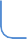 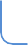 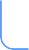 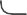 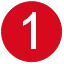 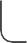 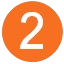 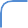 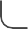 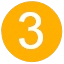 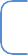 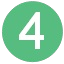 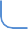 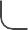 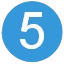 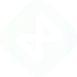 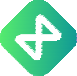 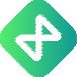 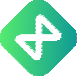 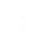 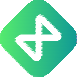 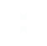 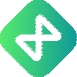 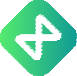 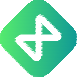 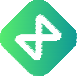 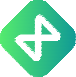 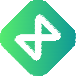 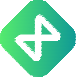 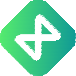 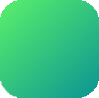 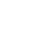 新旧专业课程对接成绩表查看对接后的成绩表，左边为旧专业的课程及合格成绩，右边为新专业的所有课程高起本专业的考生可选择新专业的专科段和本科段分别查看成绩对接表